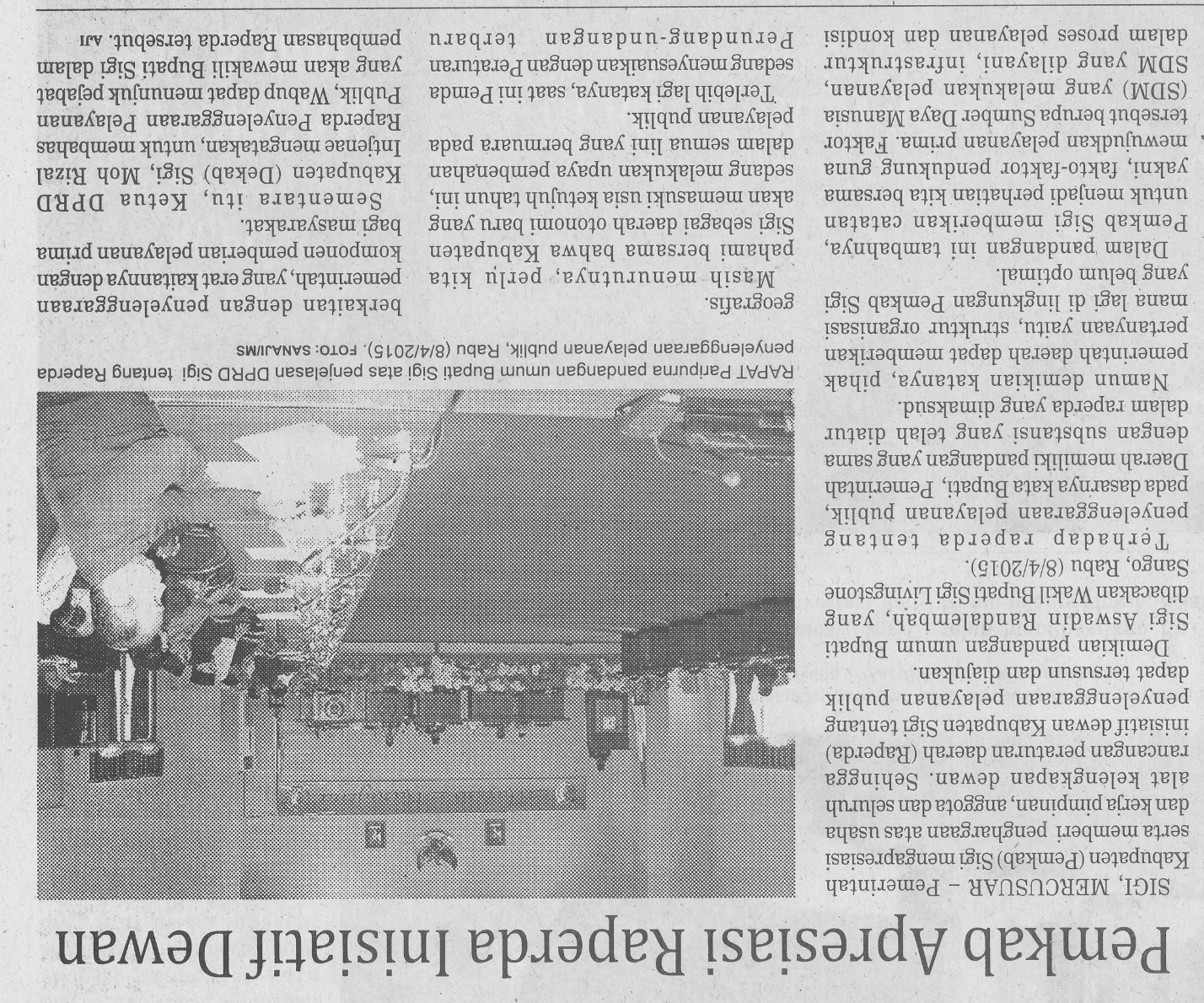 Harian    :  MercusuarKasubaudSulteng 1Hari, tanggal:Kamis, 9 April 2015KasubaudSulteng 1Keterangan:Pemkab Apresiasi Raperda Inisiatif DewanKasubaudSulteng 1Entitas:SigiKasubaudSulteng 1